ПОСТАНОВЛЕНИЕот    «07» августа   2017 года                                                                                       №   598О проведении публичных слушаний по рассмотрению проекта о внесении изменений в Правила землепользования и застройки в муниципальном образовании «Кизнерское».В соответствии с Градостроительным кодексом Российской Федерации от 29.12.2004 г. № 190 - ФЗ, Федеральным законом от 6 октября 2003 года N 131-ФЗ «Об общих принципах организации местного самоуправления в Российской Федерации»,  распоряжением Правительства Удмуртской Республики от 26.06.2017 года №918-р «О подготовке проекта по внесению изменений в Правила землепользования и застройки в муниципальном образовании «Кизнерское», утвержденные решением Совета депутатов муниципального образования «Кизнерское» Кизнерского района Удмуртской Республики от 28 августа 2013 года №15/2 «Об утверждении проекта правил землепользования и застройки в муниципальном образовании»Кизнерское»», Положением «О порядке организации и проведения публичных слушаний в муниципальном образовании «Кизнерский район»», утвержденным решением Кизнерского районного Совета депутатов от 21 июня  2017 г. №6/8, Генеральным планом муниципального образования «Кизнерское», утвержденным решением Совета депутатов муниципального образования  «Кизнерское» от 26 апреля 2013 года № 13/7, Правилами землепользования и застройки муниципального образования «Кизнерское» утвержденные решением Совета депутатов МО «Кизнерское» от 28 августа 2013 года № 15/2, в целях соблюдения прав и законных интересов правообладателей земельных участков и объектов капитального строительства ПОСТАНОВЛЯЮ:Организовать и провести публичные слушания по рассмотрению проекта о  внесении изменений в Правила землепользования и застройки в муниципальном образовании «Кизнерское», утвержденного решением Совета депутатов муниципального образования «Кизнерское» от 28 августа 2013 года № 15/2;Определить для размещения экспозиции материалов проекта о внесении изменений в Правила землепользования и застройки в  муниципальном образовании «Кизнерское» здание Администрации муниципального образования «Кизнерский район» по адресу: Удмуртская Республика, Кизнерский район, п. Кизнер, ул. Красная, 16, каб. № 17, отдел архитектуры и градостроительства Управления архитектуры и градостроительства Администрации муниципального образования «Кизнерский район»;Публичные слушания по рассмотрению проекта о внесении изменений в Правила землепользования и застройки в  муниципальном образовании «Кизнерское», утвержденного решением Совета депутатов муниципального образования «Кизнерское» от 28 августа 2013 года № 15/2 провести:31 августа 2017 года в 11.00 ч. в здании по адресу: Удмуртская Республика, Кизнерский район, п. Кизнер, ул. Карла Маркса, 21, актовый зал (каб. № 10);Установить следующий порядок учета предложений граждан по проекту о внесении изменений в Правила землепользования и застройки  муниципального образования «Кизнерское», а также порядок участия граждан в обсуждении указанного проекта:4.1 Граждане могут внести свои предложения по проекту о внесении изменений в Правила землепользования и застройки муниципального образования «Кизнерское», направив их по адресу: Удмуртская Республика, Кизнерский район, п. Кизнер, ул. Красная, 16, также посредством информационно-телекоммуникационной сети «Интернет» по адресу электронной почты: kizner-adm@udm.net, либо в отдел архитектуры и градостроительства Управления архитектуры и градостроительства Администрации муниципального образования «Кизнерский район» по адресу: Удмуртская Республика, Кизнерский район, п. Кизнер, ул. Красная, 16, каб. № 17 с 8 до 17 час. (обед с 12 до 13 час), выходные дни: суббота, воскресенье, тел. 3-19-51, а также принять личное участие в обсуждении указанного проекта;5. Ответственность за проведение публичных слушаний возложить на начальника отдела архитектуры и градостроительства Управления архитектуры и градостроительства  Администрации муниципального образования «Кизнерский район» - Боброва Сергея Николаевича;6. Заключение по итогам проведения публичных слушаний опубликовать до 11 сентября             2017 года.Глава муниципального образования«Кизнерский район»                                                                                                А. И. ПлотниковМуниципальное образование «Кизнерский район»Удмуртской Республики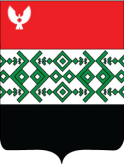 Удмурт Элькунысь«Кизнер ёрос» муниципал кылдытэт